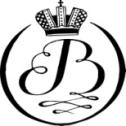 Гостиница «Вознесенская»Меню новогоднего ужина в гостинице «Вознесенская»с развлекательной программой                                                 Холодные закускиАссорти   овощное                                                          Ассорти рыбное                                                              Ассорти    мясное                                                             Рыбная тарелка                                                               Сырная тарелка                                                                                                                        СалатыСалат «Вознесенский»                                                  (ветчина, язык, грибы, помидоры, сыр, майонез)                                          Салат «Цезарь с курицей»                                             (айсберг, помидоры, курица, соус, сыр, гренки)Салат «Оливье»                                                               (картофель, говядина, морковь, огурец, яйцо, майонез)                                                   Горячие закускиРыба в кляре                                                                                                                         Горячее :Свинина в беконе с черносливом                                     и картофель по-деревенски                                                        НапиткиМорс                                                                                       0,5 л.Вода «Улеймская» питьевая                                              0,5лШампанское Тарино полуслад.                                         150грВино красное «Шабро»  полуслад.                                    300гр  Водка «Хортица»                                                                 300гр                                                                               ХлебХлеб  белый, чёрный                                                         